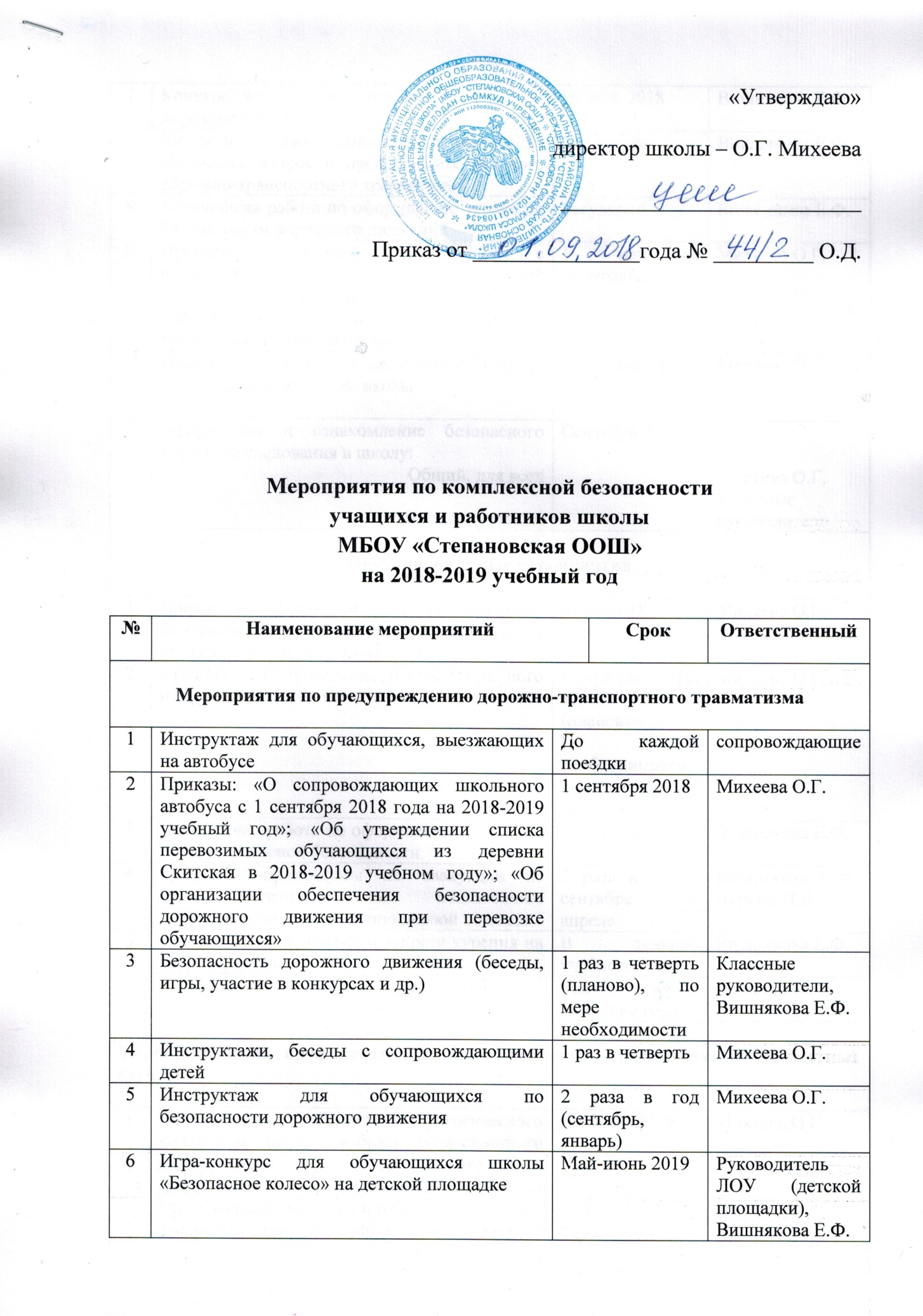 «Утверждаю»директор школы – О.Г. Михеева___________________________Приказ от _______________года № _________ О.Д.Мероприятия по комплексной безопасностиучащихся и работников школыМБОУ «Степановская ООШ»на 2018-2019 учебный год№Наименование мероприятийНаименование мероприятийСрок Ответственный Мероприятия по предупреждению дорожно-транспортного травматизмаМероприятия по предупреждению дорожно-транспортного травматизмаМероприятия по предупреждению дорожно-транспортного травматизмаМероприятия по предупреждению дорожно-транспортного травматизмаМероприятия по предупреждению дорожно-транспортного травматизма1Инструктаж для обучающихся, выезжающих на автобусеДо каждой поездкиДо каждой поездкисопровождающие2Приказы: «О сопровождающих школьного автобуса с 1 сентября 2018 года на 2018-2019 учебный год»; «Об утверждении списка перевозимых обучающихся из деревни Скитская в 2018-2019 учебном году»; «Об организации обеспечения безопасности дорожного движения при перевозке обучающихся»1 сентября 20181 сентября 2018Михеева О.Г.3Безопасность дорожного движения (беседы, игры, участие в конкурсах и др.)1 раз в четверть (планово), по мере необходимости1 раз в четверть (планово), по мере необходимостиКлассные руководители, Вишнякова Е.Ф.4Инструктажи, беседы с сопровождающими детей1 раз в четверть1 раз в четвертьМихеева О.Г.5Инструктаж для обучающихся по безопасности дорожного движения2 раза в год (сентябрь, январь)2 раза в год (сентябрь, январь)Михеева О.Г.6 Игра-конкурс для обучающихся школы «Безопасное колесо» на детской площадкеМай-июнь 2019Май-июнь 2019Руководитель ЛОУ (детской площадки), Вишнякова Е.Ф.7 Конкурс детских рисунков по безопасности дорожного движенияНоябрь 2018Ноябрь 2018Вишнякова Е.Ф.8На родительских собраниях периодически обсуждать вопрос о профилактике детского дорожно-транспортного травматизмаПостоянно Постоянно Вишнякова Е.Ф.9Дальнейшая работа по оформлению уголка по безопасности дорожного движенияРегулярно Регулярно Вишнякова Е.Ф.10Провести совещание при директоре с повесткой «О работе классных руководителей и других работников школы по предупреждению детского дорожно-транспортного травматизма»1 раз в полугодие1 раз в полугодиеМихеева О.Г.11Организовать встречу с работниками ГИБДД учащихся и работников школыВ течение годаВ течение годаМихеева О.Г.12Оформление и ознакомление безопасного маршрута следования в школу:Общий, для всехИндивидуальные Сентябрь 2018 г.Сентябрь 2018 г.Михеева О.Г.Классные руководителиПротивопожарные мероприятияПротивопожарные мероприятияПротивопожарные мероприятияПротивопожарные мероприятияПротивопожарные мероприятия1Приказ о назначении лиц за пожарную безопасность, об установлении противопожарного режима в ОУ01.09.201801.09.2018Михеева О.Г.2Организовать проведение противопожарного инструктажа учащихся и работников школыСентябрь 2018, апрель 2019 г. (плановые);По мере необходимости; внеплановые; вводныеСентябрь 2018, апрель 2019 г. (плановые);По мере необходимости; внеплановые; вводныеМихеева О.Г.3Дальнейшая работа по оформлению уголка по противопожарной безопасностиРегулярно Регулярно Вишнякова Е.Ф.4Тренировки-практикумы по эвакуации из здания школы, по пользованию огнетушителем, по оказанию первой помощи2 раза в год в сентябре и апреле2 раза в год в сентябре и апрелеВишнякова Е.Ф., Чуркин П.Л.5Контроль за табличками о запрете курения на территории школыВ течение учебного годаВ течение учебного годаВишнякова Е.Ф.6Выполнение предписаний ГоспожнадзораСистематически, в течение годаСистематически, в течение годаМихеева О.Г.Мероприятия по профилактике и предупреждению травматизма и несчастных случаевМероприятия по профилактике и предупреждению травматизма и несчастных случаевМероприятия по профилактике и предупреждению травматизма и несчастных случаевМероприятия по профилактике и предупреждению травматизма и несчастных случаевМероприятия по профилактике и предупреждению травматизма и несчастных случаев1На общем собрании педагогического коллектива школы избрать общественного инспектора по профилактике и предупреждению травматизма и несчастных случаев среди учащихся и работников школыДо 10.09.2018До 10.09.2018Михеева О.Г.2Заслушать на совещании при директоре руководителей «О работе с учащимися по профилактике и предупреждению травматизма и несчастных случаев»2 раза в год2 раза в годКлассные руководители, общественного инспектора по профилактике и предупреждению травматизма и несчастных случаев среди учащихся и работников школы3Провести совещание при директоре школы с повесткой «О работе учителей школы по профилактике и предупреждению травматизма и несчастных случаев среди детей»Январь 2019Январь 2019Михеева О.Г.Чуркин П.Л.Вишнякова Е.Ф.4На родительских собраниях обсуждать вопросы по профилактике и предупреждению травматизма и несчастных случаев среди детейПостоянно Постоянно Классные руководители5Организация и систематический контроль за дежурством на переменах, во время проведения внеклассных мероприятийПостоянно Постоянно Вишнякова Е.Ф.6Контроль за проведением инструктажей по технике безопасности для учащихся во время проведения уроков, лабораторных и кружковых занятийПостоянно Постоянно Вишнякова Е.Ф.Мероприятия по охране жизни, здоровья и технике безопасности учащихсяМероприятия по охране жизни, здоровья и технике безопасности учащихсяМероприятия по охране жизни, здоровья и технике безопасности учащихсяМероприятия по охране жизни, здоровья и технике безопасности учащихсяМероприятия по охране жизни, здоровья и технике безопасности учащихся1Подготовить документацию по разделу «Охрана жизни и здоровья учащихся»:- листки здоровья в классных журналах;- приказы по школе  по охране жизни и здоровья учащихсяВ течение сентябряВ течение сентябряФельдшер, классные руководители, Михеева О.Г.2Осуществлять регулярный контроль за выполнением санитарно-гигиенических требований согласно санитарным правилам и нормам СанПиНа:- санитарно-гигиеническое состояние ОУ, пищеблока, световой, питьевой, воздушный режимы классных помещений, спортзала, мастерских и других помещений;- соблюдение санитарно-гигиенических треборваний к уроку: рассаживание учащихся согласно рекомендациям, валеологический анализ школьного расписания, предотвращение перегрузки учебными занятиями, дозированиек домашних заданий;- обеспечение учащихся с 1 по 9 класс горячим питаниемПостоянно Постоянно Михеева О.Г.3Организовать бесплатное горячее питание для малообеспеченных и малоимущих семейСентябрь 2016Сентябрь 2016Михеева О.Г.4Провести анализ заболеваемости учащихся 1-4х, 5-9х классов по группам здоровья. Отчет-информация на заседании при директоре школы.Январь, июнь 2019Январь, июнь 2019Фельдшер,Вишнякова Е.Ф.5Провести инструктаж работников школы по вопросам охраны жизни детей и соблюдения правил ТБНа собрании трудового коллектива в  первом полугодии 2018-2019 учебного годаНа собрании трудового коллектива в  первом полугодии 2018-2019 учебного годаМихеева О.Г.6Контролировать состояние пожарной безопасности в учебных помещениях и столовой.1 раз в месяц1 раз в месяцЗав. хоз. Мяндина К.О.7Привести оборудование кабинетов технического и обслуживающего труда в соответствие с требованиями техники безопасности и производственной санитарии.Постоянно Постоянно Учителя технологии;Вишнякова е.Ф.8Принять меры безопасности в учебных кабинетах: физики, химии, информатики, спортивном зале, кабинетах технического и обслуживающего трудаПостоянно Постоянно Заведующие кабинетами;Вишнякова Е.Ф.9При проведении массовых мероприятий принимать постоянные меры по безопасности и охране жизни детей.Постоянно Постоянно Михеева О.Г.;Вишнякова Е.Ф.10Обеспечение индивидуального обучения на домуПо мере необходимостиПо мере необходимостиМихеева О.Г.11Профилактическая работа по искоренению вредных привычек у учащихсяВ течение годаВ течение годаВишнякова Е.В.12Профилактика безнадзорности и правонарушений учениковВ течение годаВ течение годаВишнякова Е.Ф., Михеева О.Г.Михеева И.Д.Организационно-технические мероприятия по улучшению условий и охраны труда работников школы и учащихсяОрганизационно-технические мероприятия по улучшению условий и охраны труда работников школы и учащихсяОрганизационно-технические мероприятия по улучшению условий и охраны труда работников школы и учащихсяОрганизационно-технические мероприятия по улучшению условий и охраны труда работников школы и учащихсяОрганизационно-технические мероприятия по улучшению условий и охраны труда работников школы и учащихся1Издать приказ о назначении ответственных лиц за организацию безопасной работыСентябрь 2018Сентябрь 2018Михеева О.Г.2Совместно с профсоюзным комитетом организовать, уполномоченным от коллектива систематический административно-общественный контроль за состоянием охраны труда1 раз в квартал1 раз в кварталМихеева О.Г.3Провести общий технический осмотр зданияАвгуст 2018Август 2018Мяндина К.О.4Обеспечить технический и обслуживающий персонал школы спецодеждой и другими средствами защиты в соответствии с нормами.До 01.09.2018, по мере необходимостиДо 01.09.2018, по мере необходимостиМихеева О.Г.5Регулярное проведение медицинских осмотров работников и обучающихсяВ соответствии с нормамиВ соответствии с нормамиМихеева О.Г.6Проведение инструктажей с работниками по ТБ и ОТ на каждом рабочем местеДва раза в годДва раза в годМихеева О.Г.7Укомплектовать медицинскую аптечку необходимыми средствами. Оснастить учебные кабинеты перевязочным материалом, кровоостанавливающими и обеззараживающими средствамиДо 01.09.2018До 01.09.2018Вишнякова Е.Ф.8 Организация занятий с учащимися и работниками школы по оказанию первой медицинской помощиВ течение годаВ течение годаКлассные руководители, фельдшер9Паспортизация кабинетовДо 20.09.2018До 20.09.2018Заведующие кабинетамиВнутришкольные противоэпидемиологические мероприятия по профилактике гриппа и респираторных заболеваний на 2017-2018 уч. г.Внутришкольные противоэпидемиологические мероприятия по профилактике гриппа и респираторных заболеваний на 2017-2018 уч. г.Внутришкольные противоэпидемиологические мероприятия по профилактике гриппа и респираторных заболеваний на 2017-2018 уч. г.Внутришкольные противоэпидемиологические мероприятия по профилактике гриппа и респираторных заболеваний на 2017-2018 уч. г.Внутришкольные противоэпидемиологические мероприятия по профилактике гриппа и респираторных заболеваний на 2017-2018 уч. г.1Контроль за соблюдением температурного режима в классах, борьба со сквозняками.Ежедневно Ежедневно Мяндина К.О. учителя2Контроль проведения техническим персоналом школы уборки классов, коридоров с применением дезинфицирующих средствРегулярно Регулярно Мяндина К.О. 3Осуществлять контроль за проведением обеззараживания посуды, влажной уборки помещений с использованием дезинфицирующих средств, проветриванием помещенийВ период подъема заболеваемостиВ период подъема заболеваемостиМяндина К.О. 4Обеспечить раннее выявление и изоляцию заболевших гриппом и ОРВИВ период подъема заболеваемостиВ период подъема заболеваемостиКлассные руководители5Обеспечить в периоды сезонного подъема заболеваемости гриппом и ОРВИ контроль за ограничением и запрещением проведения массовых мероприятий детей, сборов, соревнований и т.д.В период подъема заболеваемостиВ период подъема заболеваемостиВишнякова Е.Ф.6Проведение бесед классными руководителями по неспецифической профилактике гриппа среди учеников и их родителейОктябрь Октябрь Классные руководители7Обеспечить контроль медицинским персоналом соблюдения санитарно-гигиенического режима по профилактике гриппа и ОРВИВ период заболеваемостиВ период заболеваемостиФельдшер 8Обеспечить в целях профилактики заболеваемости гриппом и ОРЗ витаминизацию третьих блюд.Ежедневно Ежедневно Михеева О.Г.9Обучение сотрудников и учащихся действиям при карантинеВ течение годаВ течение годафельдшерОхрана безопасности обучающихсяОхрана безопасности обучающихсяОхрана безопасности обучающихсяОхрана безопасности обучающихсяОхрана безопасности обучающихся1Обеспечение  пропускного режима в школеПостоянно Постоянно Мяндина К.О.2Проведении профилактической работы с учащимися школы по безопасному движению к школе и в школе, поведению на спортивных и детских площадкахПостоянноПостоянноКлассные руководители3Составление плана работы общественного инспектора по охране детстваСентябрь 2018Сентябрь 2018Михеева И.Д.,Вишнякова Е.Ф.4Проведение проверок состояния ограждения школы, пришкольной территории, спортивного оборудования на спортплощадкеДо 01.09.2018До 01.09.2018Мяндина К.О.5Контроль за безопасностью используемых в образовательном процессе оборудования, приборов, технических и наглядных средств обученияПостоянно Постоянно Учителя 6Прием на работу в школу лиц после обязательной проверки их данных в органах внутренних делПостоянно Постоянно Михеева О.Г.Мероприятия по антитеррористической защищенностиМероприятия по антитеррористической защищенностиМероприятия по антитеррористической защищенностиМероприятия по антитеррористической защищенностиМероприятия по антитеррористической защищенности1Ознакомление учащихся и работников школы с ситуациями возможностей и предупреждения террористических актов2 раза в год2 раза в годВишнякова Е.Ф.2Обследование школы и прилегающей территории с целью недопущения подозрительных предметовЕжедневно, три раза в сутки: в 6.30, в 14.30 и 20.00Ежедневно, три раза в сутки: в 6.30, в 14.30 и 20.00Рабочие по обслуживанию и ремонту зданий, сооружений и оборудования3Усиление пропускного режима в школуПостоянно Постоянно Мяндина К.О. 4Содержание в порядке подвальных и подсобных помещений. Контроль за запасными выходами.Постоянно Постоянно Мяндина К.О.5Контроль за выдачей ключей от учебных помещений учителям и сдача ключей после окончания занятийПостоянно Постоянно Мяндина К.О.6Прибытие постоянного состава ОУ на свои рабочие места за 10-15 минут до начала занятий  и осмотр рабочих мест на предмет отсутствия посторонних и подозрительных предметовВ учебные дни В учебные дни Михеева О.Г.7Тренировочная эвакуация сотрудников и учащихся2 раза в год2 раза в годВишнякова Е.Ф.8Ограничение стоянки автотранспорта на расстоянии до 25 м от здания школыПостоянно Постоянно Мяндина К.О.